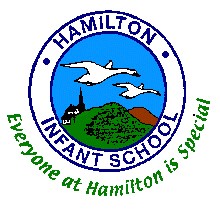 Hamilton AcademyUniform PolicyAutumn 2016The Governors of Hamilton Academy believe that an academy uniform is an important contributor to the overall success of the academy and, therefore, expect that the academy uniform will be worn by all children – including those in the Nursery. This policy document outlines:-	The reasons for having an academy uniform-	What the academy uniform consists of-	Making the uniform accessible-	How the academy will deal with non-adherence 
-Why having an academy uniform is important to Hamilton AcademyThe governing body of Hamilton Academy believes that academy uniform is important in building the pupils’ sense of identity and belonging to the community of their academy. It instils a sense of pride in the academy and supports positive behaviour. It is one of the symbols of the ethos of the academy and protects children from social pressures whatever their race, religion, gender or background. There are other advantages to having an academy uniform which are important to the governing body, such as security. A uniform enables pupils to be identified easily and means that any intruders can be identified swiftly.What the academy uniform consists of: C:\Users\GALDRIDGE\Dropbox (Hamilton Federation)\FED DOCS S\SCHOOL EVIDENCE\2016-17\NBCS\9. Policy folders\A - STATUTORY & KEY POLICIES\Uniform Policy - Autumn 2016 (Final).pdfNursery only need black pumpsUniform can be purchased from the National Schoolwear Centre, Stafford Street, Hanley, Stoke-on-Trent. ST1 1LSUniform guidanceAll items of academy uniform must be clearly labelled with the child’s name. 
Additional guidance will be given with regards to changes to seasonal uniform.It is important that children have sensible shoes for school with buckles or Velcro. Trainers are only part of the outdoor P.E. uniform and should not be worn at other times during the school day. They should only be worn on the days when pupils wear their grey jogging suits to school.Jewellery  Jewellery must not be worn in school. Standard ‘non-toy’ watches may be worn in Key Stage 1, although the academy cannot take responsibility for them and they must be removed for P.E. lessons.In the interest of health & safety, these items are NOT permitted in the academy:-	Umbrellas-	Sunglasses (unless prescription)-	Pumps should not be worn with jogging suits – pupils will change into these if needed in school-	Open-toed sandals, shoes with raised heels, clogs or mules should also not be worn. These are not suitable for school especially at playtimes-	Jewellery. No jewellery – Strictly no chains, rings or earrings to be worn in school-	(If your child arrives at the academy wearing earrings, you will be asked to remove them before the child enters. Alternatively, you will be contacted to attend the academy to remove your child’s earrings). -	Nail polish and temporary tattoos must not be worn (unless under extenuating circumstances- Corded pump/P.E. bagsHair  Long hair must be tied back. No dyed, shaved or patterned hairstyles are allowed in the academy. Hair accessoriesshould be small, plain and in academy colours. Hair should be no shorter than a Grade 3 cut.Accessibility to school uniformThe governing body recognises the need to ensure that the uniform is affordable and will work with the academy to ensure they use any donated uniform to hold ‘good as new sales’ which are regular and well publicised. The academy will also ensure that parents or carers where necessary, know about any local authority schemes that can provide school clothing grants or other help towards the cost of academy clothing. The governing body recognises its obligations to accommodate reasonable religious requirements within the official academy uniform and to ensure it is not discriminatory on the grounds of gender, race, religion or belief.How the Academy will deal with non- adherence           Please be aware that what is and is not acceptable will be decided by the academy in line with this policy and                         the academy’s decision is final.                Please note that by sending your child to Hamilton Academy, you are agreeing to ensure that your child abides by this policy.If you have any queries or questions regarding any aspect of uniform, jewellery or hair style, please speak to a member of academy staff.BoysUniformBoysGrey trousers, shorts in summerWhite polo shirt preferably with academy logoRoyal blue school jumper with academy logoGrey / black socks GirlsGrey skirt / pinafore, skorts in summer. Trousers in winterWhite polo shirt preferably with academy logoRoyal blue academy jumper or cardigan with academy logoWhite socks, black / grey tights in winterIn summer a short sleeved, blue and white check dress may be wornGeneralBlack shoes with a secure fastening 
Warm and waterproof coat with hood 
Wellies 
Sun hat when sunnyP.E. KitBlack shorts 
White T-shirt preferably with academy logo 
Grey jogging bottoms (KS1) 
Grey jogging hoody with academy logo (KS1) 
Black pumps 
Trainers to be worn with jogging suit 
P.E. cordless pump bag